                                      Карточка предприятия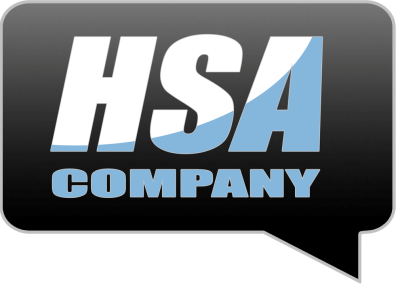 «HSA Company»Общество с ограниченной ответственностью«HSA Company»Общество с ограниченной ответственностью109156, г. Москва, ул. Генерала Кузнецова, д.18, к.2, пом. ХХIIIТел.: (495) 984-33-72, факс (495) 984-55-47E-mail: info@hsac.ru                       www.hsac.ru ОКПО 68025000, ОГРН 1107746764773ИНН/КПП 7721703468/772101001Ивановский филиал ООО «HSA Company»г. Шуя, пл.Фрунзе д.6 офис 24Тел.: +7 (49351)3-23-14E-mail: v.simakova@hsac.ru; hsac@list.ru 
http://ivanovo.hsac.ru/
109156, г. Москва, ул. Генерала Кузнецова, д.18, к.2, пом. ХХIIIТел.: (495) 984-33-72, факс (495) 984-55-47E-mail: info@hsac.ru                       www.hsac.ru ОКПО 68025000, ОГРН 1107746764773ИНН/КПП 7721703468/772101001Ивановский филиал ООО «HSA Company»г. Шуя, пл.Фрунзе д.6 офис 24Тел.: +7 (49351)3-23-14E-mail: v.simakova@hsac.ru; hsac@list.ru 
http://ivanovo.hsac.ru/
Полное наименование предприятияИНН/КППОГРНОКПООКАТООКОГУОКВЭДРасчетный счетНаименование банкаКор. СчетБИКЮридический адресФактический адресТелефонГенеральный директор/Директор (действует на основании Устава/Приказа-указать)Главный бухгалтерПредседатель Комиссии СОУТ(директор или его представитель)Члены аттестационной комиссии (2 сотрудника-ФИО, должность)